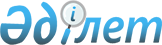 Об определении сроков предоставления заявки на получение субсидий и оптимальных сроков сева субсидируемых приоритетных сельскохозяйственных культур по Тарановскому району в 2015 годуПостановление акимата Тарановского района Костанайской области от 3 июля 2015 года № 187. Зарегистрировано Департаментом юстиции Костанайской области 23 июля 2015 года № 5766

      В соответствии с подпунктом 5) пункта 1 статьи 31 Закона Республики Казахстан от 23 января 2001 года "О местном государственном управлении и самоуправлении в Республике Казахстан", пунктом 10 Правил субсидирования повышения урожайности и качества продукции растениеводства, стоимости горюче-смазочных материалов и других товарно-материальных ценностей, необходимых для проведения весенне-полевых и уборочных работ, путем субсидирования производства приоритетных культур и стоимости затрат на возделывание сельскохозяйственных культур в защищенном грунте, утвержденных приказом и. о. Министра сельского хозяйства Республики Казахстан от 27 февраля 2015 года № 4-3/177, акимат Тарановского района ПОСТАНОВЛЯЕТ:



      1. Определить сроки предоставления заявки на получение субсидий с 9 по 10 июля 2015 года.



      2. Определить оптимальные сроки сева субсидируемых приоритетных сельскохозяйственных культур по Тарановскому району в 2015 году согласно приложению.



      3. Контроль за исполнением настоящего постановления возложить на заместителя акима района Сейдахметова Р.М.



      4. Настоящее постановление вводится в действие по истечении десяти календарных дней после дня его первого официального опубликования и распространяется на отношения, возникшие с 25 апреля 2015 года.      Аким района                                Б. Утеулин

Приложение        

к постановлению акимата  

Тарановского района   

от 3 июля 2015 года № 187  Оптимальные сроки сева субсидируемых

приоритетных сельскохозяйственных культур

по Тарановскому району в 2015 году
					© 2012. РГП на ПХВ «Институт законодательства и правовой информации Республики Казахстан» Министерства юстиции Республики Казахстан
				№ п/п
Наименование субсидируемых приоритетных сельскохозяйственных культур
Сроки сева
1Яровая пшеницас 15 мая по 12 июня2Озимая пшеницас 25 августа по 10 сентября3Яровая твердая пшеницас 18 мая по 5 июня4Озимая рожьс 25 августа по 10 сентября5Гречихас 20 мая по 15 июня6Просос 20 мая по 15 июня7Ячменьс 15 мая по 15 июня8Овесс 15 мая по 15 июня9Зернобобовые культурыс 15 мая по 10 июня10Подсолнечникс 10 мая по 5 июня11Рапсс 20 мая по 8 июня12Ленс 12 мая по 5 июня13Сафлорс 10 мая по 2 июня14Горчицас 22 мая по 8 июня15Рыжикс 18 мая по 10 сентября16Сояс 18 мая по 5 июня17Картофельс 5 мая по 10 июня18Овощис 25 апреля по 15 июня19Бахчевые культурыс 25 апреля по 10 июня20Кормовые культуры, в том числе многолетние бобовые травы первого, второго и третьего годов жизнипервый срок - с 1 мая по 10 июня, второй срок – с 5 июля по 31 августа21Многолетние травы первого, второго и третьего годов жизни, посеянные для залужения (или коренного улучшения) сенокосных угодий и (или) пастбищных угодийпервый срок – с 1 мая по 10 июня, второй срок - с 5 июля по 31 августа22Кукуруза и подсолнечник на силосс 15 мая по 5 июня23Кукуруза на силосс 15 мая по 5 июня